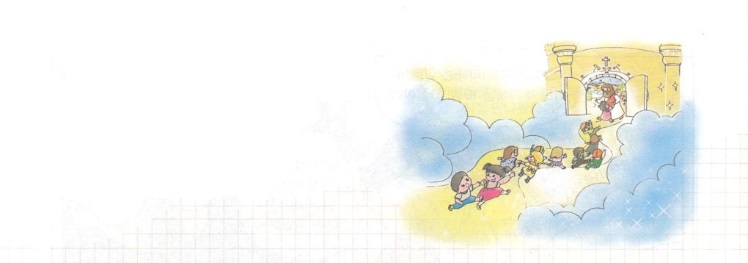 こどもがしるべきルカのルカののルカは、パウロのだったギリシヤのでした。66のので、の（ギリシヤ）でもあります。パウロは、ルカを「する」（コロサイ3:14）「までとともにいる」（Ⅱテモテ4:11）といました。ルカのは、ルカがローマのテオピロにイエス・キリストをしくらせるためにいたです。のきでは、テオピロにイエス・キリストのをったたちがくにきたをらせたりしました。ルカは、をらないに、イエスがキリストというをしくらせて、このがにえられることをいました。このようながめられているルカののは、のとおりです。に、われたをつけるためにこのにられたイエス・キリストをっています。つ、われたをうためにでんでされたイエス・キリストのことをっています。9には、ルカのをみながら、にいるのテオピロはだれなのか、またはどんなのをけるかをえてみましょう。が、そのようなをっているどもには、ルカのように、こののをすようにされるでしょう。